РЕПУБЛИКА БЪЛГАРИЯ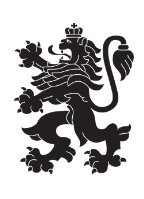 Министерство на земеделието и хранитеОбластна дирекция „Земеделие“ гр.ПазарджикКомисия  по чл.17, ал.1, т.1 от ЗОЗЗ		  Препис - извлечениеПротокол № ПО-10-5От 29.06.2023 год.Р Е  Ш Е Н И Е :№ ПО-10-5от 29 юни 2023 годинаЗА:      Промяна предназначение на земеделските земи за неземеделски нужди и      утвърждаване на площадки и трасета за проектиранеКОМИСИЯТА по чл.17, ал. 1, т.1 от ЗОЗЗРЕШИ:I. На основание чл.24, ал.2 от Закона за опазване на земеделските земи и чл.41, ал.1 от Правилника за прилагане на Закона за опазване на земеделските земи, във връзка чл.17а, ал.3 от ЗОЗЗ променя предназначението на земеделска земя, собственост на физически и юридически лица, за нуждите на собствениците, както следва:1. Променя предназначението на 2 059 кв. м. земеделска земя,  ДЕСЕТА категория, неполивна, собственост на М.В.Г. за изграждане на обект „Индивидуално вилно строителство – изграждане на до 4 вилни сгради“ в землището на с. Дорково, местност  “Попова къща”,  имот с идентификатор 23008.10.213, с НТП – „нива“, община Ракитово, област Пазарджик при граници посочени в приложената скица и влязъл в сила ПУП – ПРЗ. Собственикът на земята да заплати на основание чл. 30, ал.1 от ЗОЗЗ такса по чл.6, т.7 на тарифата в размер на 277,97 лв.Решението може да бъде обжалвано при условията и по реда на Административнопроцесуалния кодекс.При отмяна на решението за промяна предназначението на земята, както и в случаите  по чл.24, ал.5, т.2 и 3 от ЗОЗЗ, заплатената такса по чл.30 не се възстановява.При промяна на инвестиционното намерение относно функционалното предназначение на обекта, на основание чл. 67а, ал. 4 от ППЗОЗЗ се провежда процедурата по глава пета от ППЗОЗЗ.2. Променя предназначението на  1 045 кв. м. земеделска земя, ДЕВЕТА категория, неполивна, собственост на В.Н.То. за изграждане на обект: “За индивидуално жилищно строителство /жилищна сграда/ и път“ в землището на гр. Велинград, имот с идентификатор 10450.92.70,  с НТП - „нива“, местност „Чолаков чучур”, община Велинград, област Пазарджик при  граници посочени в приложената скица и влязъл в сила ПУП-ПРЗ.Собственикът на земята да заплати на основание чл.30, ал.1 от ЗОЗЗ такса по чл.6, т.7 на тарифата в размер на 611,33 лв.Решението може да бъде обжалвано при условията и по реда на Административнопроцесуалния кодекс.При отмяна на решението за промяна предназначението на земята, както и в случаите  по чл.24, ал.5, т.2 и 3 от ЗОЗЗ, заплатената такса по чл.30 не се възстановява.При промяна на инвестиционното намерение относно функционалното предназначение на обекта, на основание чл. 67а, ал. 4 от ППЗОЗЗ се провежда процедурата по глава пета от ППЗОЗЗ.3. Променя предназначението на  1 285 кв. м. земеделска земя, ДЕСЕТА категория, неполивна, собственост на И.Р.Б. за изграждане на обект: „Индивидуално вилно строителство – изграждане на три вилни сгради и път” в землището на гр. Сърница, имот с идентификатор 70648.141.158,  с НТП - „ливада“, местност „Голяма и Малка Крушици”, община Сърница, област Пазарджик при  граници посочени в приложената скица и влязъл в сила ПУП-ПРЗ и при спазване на ограничителните условия посочени в Решение № 03-ОС/2022 год. и  Решение № 15-ОС/2023 год. по оценка на съвместимостта на РИОСВ гр. Пазарджик.Собственикът на земята да заплати на основание чл.30, ал.1 от ЗОЗЗ такса по чл.6, т.7 на тарифата в размер на 173,48 лв.Решението може да бъде обжалвано при условията и по реда на Административнопроцесуалния кодекс.При отмяна на решението за промяна предназначението на земята, както и в случаите  по чл.24, ал.5, т.2 и 3 от ЗОЗЗ, заплатената такса по чл.30 не се възстановява.При промяна на инвестиционното намерение относно функционалното предназначение на обекта, на основание чл. 67а, ал. 4 от ППЗОЗЗ се провежда процедурата по глава пета от ППЗОЗЗ.4. Променя предназначението на 1 197 кв. м. земеделска земя,  ДЕВЕТА категория, неполивна, собственост на И.Й.Б. за изграждане на обект „Склад за селскостопанска продукция и временно обитаване“ в землището на с. Жребичко, местност  “Ливаде”,  имот с идентификатор 29522.3.339, с НТП - „нива“, община Брацигово, област Пазарджик при граници посочени в приложената скица и влязъл в сила ПУП – ПРЗ. Собственикът на земята да заплати на основание чл. 30, ал.1 от ЗОЗЗ такса по чл.6, т.7 на тарифата в размер на 323,19 лв.Решението може да бъде обжалвано при условията и по реда на Административнопроцесуалния кодекс.При отмяна на решението за промяна предназначението на земята, както и в случаите  по чл.24, ал.5, т.2 и 3 от ЗОЗЗ, заплатената такса по чл.30 не се възстановява.При промяна на инвестиционното намерение относно функционалното предназначение на обекта, на основание чл. 67а, ал. 4 от ППЗОЗЗ се провежда процедурата по глава пета от ППЗОЗЗ.5. Променя предназначението на  4 491 кв. м. земеделска земя, ОСМА категория, неполивна, собственост на „Д.С.“ ООД за изграждане на обект: „Фотоволтаични системи /ФЕЦ/” в землището на с. Боримечково, имот с идентификатор 05459.15.80,  с НТП - „нива“, местност „Коджа Балък”, община Лесичово, област Пазарджик при  граници посочени в приложената скица и влязъл в сила ПУП-ПРЗ.Собственикът на земята да заплати на основание чл.30, ал.1 от ЗОЗЗ такса по чл.8, т.4 на тарифата в размер на 112,28 лв.Решението може да бъде обжалвано при условията и по реда на Административнопроцесуалния кодекс.При отмяна на решението за промяна предназначението на земята, както и в случаите  по чл.24, ал.5, т.2 и 3 от ЗОЗЗ, заплатената такса по чл.30 не се възстановява.При промяна на инвестиционното намерение относно функционалното предназначение на обекта, на основание чл. 67а, ал. 4 от ППЗОЗЗ се провежда процедурата по глава пета от ППЗОЗЗ.II. На основание чл.24, ал.2 от Закона за опазване на земеделските земи и чл. 41, ал. 1 от Правилника за прилагане на Закона за опазване на земеделските земи, във връзка с чл. 67а, ал.1 от ППЗОЗЗ променя предназначението на земеделска земя, собственост на физически и юридически лица, за нуждите на собствениците, както следва:6. Променя предназначението на  3 970 кв. м. земеделска земя, ДЕСЕТА категория, неполивна, собственост на „Е.2013“ ЕООД  за разширение на обект: “Бензиностанция, газстанция, търговия и услуги“ в землището на с. Пашови, имот с идентификатор 55631.7.46,  с НТП - „друг вид земеделска земя“, местност „При с. Пашово”, община Велинград, област Пазарджик при  граници посочени в приложената скица и влязъл в сила ПУП-ПРЗ.Собственикът на земята да заплати на основание чл.30, ал.1 от ЗОЗЗ такса по чл.6, т.1, във връзка с чл.5, ал.2, т.3 на тарифата в размер на 357,30 лв.Решението може да бъде обжалвано при условията и по реда на Административнопроцесуалния кодекс.При отмяна на решението за промяна предназначението на земята, както и в случаите  по чл.24, ал.5, т.2 и 3 от ЗОЗЗ, заплатената такса по чл.30 не се възстановява.При промяна на инвестиционното намерение относно функционалното предназначение на обекта, на основание чл. 67а, ал. 4 от ППЗОЗЗ се провежда процедурата по глава пета от ППЗОЗЗ.III. На основание § 30, ал. 2 от Преходните и заключителни разпоредби към Закона за изменение и допълнение на Закона за посевния и посадъчния материал:7. Потвърждава Решение № К-10/03.11.2006год., точка 27, на Комисията по чл.17, ал.1, т.1 от ЗОЗЗ към ОД „Земеделие“ гр. Пазарджик, със следното съдържание:„Променя предназначението на 1 671 кв.м. земеделска земя от седма категория, неполивна, собственост на Г.А.В. за изграждане на обект: “Индивидуално вилно строителство” в землището на гр. Батак, местност “Еньов камък”, имот № 903049, общ. Батак, обл. Пазарджик, при граници посочени в приложената скица и влязъл в сила ПУП.Собственикът на земята да заплати на основание чл.30 от ЗОЗЗ такса по чл. 6,т.5 на тарифата в размер на  818,79 лв.“Земеделската земя с площ от 1 671 кв.м., предмет на настоящото решение, е в границите на поземлен  имот с идентификатор 02837.6.383 по КККР на гр. Батак, одобрена със заповед № РД-18-10/12.04.2011 год. на изпълнителен директор на АГКК, собственост на Г.А.В..Заинтересованото лице да заплати  на основание чл. 30, ал. 1 от ЗОЗЗ, такса по чл.6, т.5 на Тарифата в размер на 760,31 лева, представляваща разликата между внесената такса в размер на 818,79 лева, посочена в Решение № К-10/03.11.2006 год., точка 27 на Комисията по чл.17, ал.1, т.1 от ЗОЗЗ и определената такса по действащата към момента на внасяне на предложението тарифа в размер на 1579,10 лв.Решението може да бъде обжалвано при условията и по реда на Административнопроцесуалния кодекс.При отмяна на решението за промяна предназначението на земята, както и в случаите  по чл.24, ал.5, т.2 и 3 от ЗОЗЗ, заплатената такса по чл.30 не се възстановява.При промяна на инвестиционното намерение относно функционалното предназначение на обекта, на основание чл. 67а, ал. 4 от ППЗОЗЗ се провежда процедурата по глава пета от ППЗОЗЗ.8. Потвърждава Решение № К-6/25.06.2008год., точка 126, на Комисията по чл.17, ал.1, т.1 от ЗОЗЗ към ОД „Земеделие“ гр. Пазарджик, със следното съдържание:„Променя предназначението на 3 530 кв.м. земеделска земя от седма категория, неполивна, съсобственост на П.Д.Г. и Г.Д.П. за изграждане на обект ”Индивидуално вилно строителство” в землището на гр. Батак, имот № 024031, местност  “Керелова тумба”, община Батак, област Пазарджик при граници посочени в приложената скица и влязъл в сила ПУП.Собственикът на земята да заплати на основание чл.30 от ЗОЗЗ такса по чл.6, т.7 на тарифата в размер на 1 729,70 лв.“Земеделската земя с площ от 3 530 кв.м., предмет на настоящото решение, е в границите на поземлен  имот с идентификатор 02837.9.355 по КККР на гр. Батак, одобрена със заповед № РД-18-10/12.04.2011 год. на изпълнителен директор на АГКК, собственост на Г.Д.П..Заинтересованото лице да заплати  на основание чл. 30, ал. 1 от ЗОЗЗ, такса по чл.6, т.5, във връзка с чл.5, ал.2, т.3 на Тарифата в размер на 2718,10 лева, представляваща разликата между внесената такса в размер на 1729,70 лева, посочена в Решение № К-6/25.06.2008 год., точка 126 на Комисията по чл.17, ал.1, т.1 от ЗОЗЗ и определената такса по действащата към момента на внасяне на предложението тарифа в размер на 4447,80 лв.Решението може да бъде обжалвано при условията и по реда на Административнопроцесуалния кодекс.При отмяна на решението за промяна предназначението на земята, както и в случаите  по чл.24, ал.5, т.2 и 3 от ЗОЗЗ, заплатената такса по чл.30 не се възстановява.При промяна на инвестиционното намерение относно функционалното предназначение на обекта, на основание чл. 67а, ал. 4 от ППЗОЗЗ се провежда процедурата по глава пета от ППЗОЗЗ.9. Потвърждава Решение № К-6/25.06.2008 год., точка 127, на Комисията по чл.17, ал.1, т.1 от ЗОЗЗ към ОД „Земеделие“ гр. Пазарджик, със следното съдържание:„Променя предназначението на 2 000 кв.м. земеделска земя от седма категория, неполивна, съсобственост на П.Д.Г. и Г.Д.П. за изграждане на обект ”Индивидуално вилно строителство” в землището на гр. Батак, имот № 024030, местност  “Керелова тумба”, община Батак, област Пазарджик при граници посочени в приложената скица и влязъл в сила ПУП.Собственикът на земята да заплати на основание чл.30 от ЗОЗЗ такса по чл.6, т.7 на тарифата в размер на 980 лв.“Земеделската земя с площ от 2 000 кв.м., предмет на настоящото решение, е в границите на поземлен  имот с идентификатор 02837.9.354 по КККР на гр. Батак, одобрена със заповед № РД-18-10/12.04.2011 год. на изпълнителен директор на АГКК, собственост на Г.Д.П..Заинтересованото лице да заплати  на основание чл. 30, ал. 1 от ЗОЗЗ, такса по чл.6, т.5, във връзка с чл.5, ал.2, т.3 на Тарифата в размер на 1 540 лева, представляваща разликата между внесената такса в размер на 980 лева, посочена в Решение № К-6/25.06.2008 год., точка 127 на Комисията по чл.17, ал.1, т.1 от ЗОЗЗ и определената такса по действащата към момента на внасяне на предложението тарифа в размер на 2 520 лв.Решението може да бъде обжалвано при условията и по реда на Административнопроцесуалния кодекс.При отмяна на решението за промяна предназначението на земята, както и в случаите  по чл.24, ал.5, т.2 и 3 от ЗОЗЗ, заплатената такса по чл.30 не се възстановява.При промяна на инвестиционното намерение относно функционалното предназначение на обекта, на основание чл. 67а, ал. 4 от ППЗОЗЗ се провежда процедурата по глава пета от ППЗОЗЗ.10. Потвърждава Решение № РД-10-6/25.09.2009 год., точка 33, на Комисията по чл.17, ал.1, т.1 от ЗОЗЗ към ОД „Земеделие“ гр. Пазарджик, със следното съдържание:„Променя предназначението на 3 740 кв.м. земеделска земя от пета категория, поливна, собственост на В.Д.В. за изграждане на обект ”Търговия и услуги” в землището на с. Сарая, имот № 067011, местност “През Ирима”, община Пазарджик, област Пазарджик при граници посочени в приложената скица и влязъл в сила ПУП.	Собственикът на земята да отнеме и оползотвори хумусния пласт и заплати на основание чл.30 от ЗОЗЗ такса по чл.6, т.1 на тарифата в размер на 6664.68 лв.“Земеделската земя с площ от 3 740 кв.м., предмет на настоящото решение, е в границите на поземлен  имот с идентификатор 65437.67.11 по КККР на гр. Пазарджик, одобрена със заповед № РД-18-52/30.06.2017 год. на изпълнителен директор на АГКК, собственост на З.В.В.. На основание § 30, ал. 3 и ал. 4 от ПЗР към ЗИД на ЗППМ не се дължи такса за заплащане, както и за възстановяване.Преди започване на строителството да се отнеме и оползотвори  хумусния пласт от терена, върху който ще се извършва изграждането на обекта.Решението може да бъде обжалвано при условията и по реда на Административнопроцесуалния кодекс.При отмяна на решението за промяна предназначението на земята, както и в случаите  по чл.24, ал.5, т.2 и 3 от ЗОЗЗ, заплатената такса по чл.30 не се възстановява.При промяна на инвестиционното намерение относно функционалното предназначение на обекта, на основание чл. 67а, ал. 4 от ППЗОЗЗ се провежда процедурата по глава пета от ППЗОЗЗ.11. Потвърждава Решение № К-2/13.02.2008 год., точка 30, на Комисията по чл.17, ал.1, т.1 от ЗОЗЗ към ОД „Земеделие“ гр. Пазарджик, със следното съдържание:„Променя предназначението на 5 100 кв. м. земеделска земя, четвърта категория, поливна, съсобственост на н - ци А.С.М. за изграждане на обект “Складова база и търговия с промишлени стоки”, в землището на гр. Пазарджик, имот № 009028, местност “Бахче пара”, общ. Пазарджик, обл. Пазарджик, при граници, посочени в приложената скица и влязъл в сила подробен устройствен план.Съсобствениците на земята да отнемат и оползотворят хумусния пласт от площадката и заплатят на основание чл. 30 от ЗОЗЗ такса по чл. 6, т. 3 на Тарифата в размер на 9 945.00 лв.“Земеделската земя с площ от 5 100 кв.м., предмет на настоящото решение, е в границите на поземлен  имот с идентификатор 55155.9.28 по КККР на гр. Пазарджик, одобрена със заповед № РД-18-97/28.10.2008 год. на изпълнителен директор на АГКК, собственост на „Д.“ ЕООД.Заинтересованото лице да заплати  на основание чл. 30, ал. 1 от ЗОЗЗ, такса по чл.6, т.3 и т.1, на Тарифата в размер на 10 740,60 лева, представляваща разликата между внесената такса в размер на 9945 лева, посочена в Решение № К-2/13.02.2008 год., точка 30 на Комисията по чл.17, ал.1, т.1 от ЗОЗЗ и определената такса по действащата към момента на внасяне на предложението тарифа в размер на 20685,60 лв.Преди започване на строителството да се отнеме и оползотвори  хумусния пласт от терена, върху който ще се извършва изграждането на обекта.Решението може да бъде обжалвано при условията и по реда на Административнопроцесуалния кодекс.При отмяна на решението за промяна предназначението на земята, както и в случаите  по чл.24, ал.5, т.2 и 3 от ЗОЗЗ, заплатената такса по чл.30 не се възстановява.При промяна на инвестиционното намерение относно функционалното предназначение на обекта, на основание чл. 67а, ал. 4 от ППЗОЗЗ се провежда процедурата по глава пета от ППЗОЗЗ.III. На основание 41а от Правилника за прилагане на Закона за опазване на земеделските земи и във връзка с чл.23, ал.3 и чл.21, ал.2 и ал.3 от Закона за опазване на земеделските земи, спира процедурата за промяна предназначение, както следва:12. Постъпило е предложение вх. № ПО-10-117/02.06.2023 год. и допълнително приложени документи с вх. № ПО-10-117/02.06.2023 год. от „Д.“ ООД, ЕИК ..... със седалище и адрес на управление: гр. С., р-н Т., ул. „М.П.Т.“ №. ет.., ап... представлявано от И.Г.Д. с искане за промяна предназначението на 20 688 кв.м. земеделска земя от осма категория, неполивна, собственост на „Д.С.“ ООД, за изграждане на обект ”Фотоволтаични системи” в землището на с. Боримечково, имот с идентификатор 05459.15.76 с площ 10 099 кв.м. и имот с идентификатор 05459.15.77 с площ 10 589 кв.м., местност  “Коджа Балък”, общ. Лесичово, област Пазарджик.Към предложението са приложени следните документи: - заявление вх. № ПО-10-117/02.06.2023 год. и допълнително приложени документи с вх. № ПО-10-117/02.06.2023 год.; нотариално заверено пълномощно рег. № 3779/04.06.2021 год.; разписка за заплатена такса от 100 лв., съгласно чл.9 от Тарифата за таксите; мотивирано искане; копие на нотариален акт за покупко-продажба на недвижим имот № 97 от 09.12.2020 год.; копие на нотариален акт за покупко-продажба на недвижим имот № 78 от 17.02.2021 год.; скица на поземлен имот с идентификатор 05459.15.76 по КККР на с. Боримечково; справка за координатите на подробните точки за поземлен имот с идентификатор 05459.15.76; скица на поземлен имот с идентификатор 05459.15.77 по КККР на с. Боримечково; справка за координатите на подробните точки за поземлен имот с идентификатор 05459.15.77; копие на Акт № ПО-11-299/14.11.2022 год. за категоризиране на земеделските земи при промяна на предназначението за имот с идентификатор 05459.15.76; копие на Акт № ПО-11-300/14.11.2022 год. за категоризиране на земеделските земи при промяна на предназначението за имот с идентификатор 05459.15.77; копие на удостоверение за неполивни земеделски земи изх. № 4174/09.11.2022 год. за ПИ 05459.15.76; копие на удостоверение за неполивни земеделски земи изх. № 4176/09.11.2022 год. за ПИ 05459.15.77;копие на Решение № ПК-12–ЕО/2023 год. за преценяване на необходимостта от извършване на екологична оценка  от РИОСВ гр. Пазарджик; копие на писмо изх. № РД-17-298-/1//09.05.2023 год. на РИОСВ гр. Пазарджик за влязло в сила Решение № ПК-12–ЕО/2023 год.; копие на Здравно заключение изх. № РД-259-48/13.05.2022 год. на РЗИ гр. Пазарджик;  копие на удостоверение № 8/31.05.2022 год. на община Лесичово, че имоти с идентификатори 05459.15.76 и 05459.15.77 попадат в предвижданията на ОУП на община Лесичово, одобрен с Решение № 324 от 25.05.2017 год. в устройствена зона „Пп“-Предимно производствена; копие на удостоверение от община Лесичово, относно осигуряване на транспортен достъп до имотите; копие на Решение № 340 от 31.03.2022 год. на Общински съвет с. Лесичово; копие на Протокол № 2 от 26.04.2022 год. на Общински експертен съвет с. Лесичово; копие на заповед № 87/17.08.2022 год. за одобряване на ПУП-ПРЗ на кмета на община Лесичово; констативен акт от 03.11.2022 год. за липса на възражения по Заповед № 87/17.08.2022 год.;  ПУП-ПРЗ – графична част с обяснителна записка; копие на писмо изх. № ЦУ-ЕСО1085042/23.01.2023 год. от „Електроенергиен системен оператор“ /ЕСО/ ЕАД за условията и начина за присъединяване на фотоволтаична електрическа централа към преносната електрическа мрежа.Комисията по чл. 17, ал. 1, т. 1 от ЗОЗЗ, след като се запозна и обсъди представените с предложението документи, служебно известните факти и доказателства, както и служебно извършената проверка от ОД „Земеделие” гр. Пазарджик установи:От ФАКТИЧЕСКА СТРАНА:„Д.С.“ ООД е собственик на поземлен имот с идентификатор 05459.15.76 по КККР на с. Боримечково, община Лесичово, съгласно нотариален акт за покупко-продажба на недвижим имот № 97 от 09.12.2020 год. и на поземлен имот с идентификатор 05459.15.77 по КККР на с. Боримечково, община Лесичово, съгласно нотариален акт за покупко-продажба на недвижим имот № 78 от 17.02.2021 год.Искането на дружеството, собственик на имотите е за промяна предназначение на земеделска земя от осма категория, неполивна, за изграждане на обект ”Фотоволтаични системи” в землището на с. Боримичково, имоти с идентификатори 0549.15.76 и 05459.15.77, местност  “Коджа балък”, общ. Лесичово, област Пазарджик.Със Заповед № 87/17.08.2022 г. на кмета на община Лесичово е одобрен и влязъл в сила ПУП – ПРЗ, съгласно предвижданията на който от имоти с идентификатори 05459.15.76 и 05459.15.77 се образува нов УПИ II-484 с отреждане „За фотоволтаични системи“.  Съгласно графичната част на ПУП-ПР е отразено УПИ I-464 за ”Фотоволтаични системи”, а в част ПУП – ПЗ е отразено УПИ  II-464 за ”Фотоволтаични системи”.1. Към преписката е представено становище изх. № ЦУ-ЕСО1085042/23.01.2023 год. от „Електроенергиен системен оператор“ /ЕСО/ ЕАД за условията и начина за присъединяване на фотоволтаична електрическа централа към преносната електрическа мрежа. В точка 1.1 от становището е посочено, че фотоволтаична електрическа централа с инсталирана мощност 20 МW ще бъде разположена в имоти с идентификатори 05459.44.14, 05459.15.77 и 05459.15.80, м. „Коджа балък“, с. Боримечково, собственост на „Делектра Солар“ ООД. В т.3 е посочено, че присъединяването на обекта ще се извърши чрез проектиране, изграждане и въвеждане в експлоатация на нова повишаваща подстанция Ср.н./110 кV  /подстанция на обекта/. Подстанцията на обекта ще бъде изградена на територията на обекта, на място определено с ПУП-ПЗ в ПИ 05459.15.76.  В становището липсва информация, дали в обхвата на имот с идентификатор 05459.15.76 ще се изграждат елементи от фотоволтаичната електрическа централа и дали за тях също важат условията за присъединяване, подробно описани в становището на „ЕСО“ ЕАД.Към заявлението липсва положително становище от съответния мрежови оператор за условията и начина на присъединяване на обект “Фотоволтаични системи“ в поземлен имот с идентификатор 05459.15.76 към преносната и  разпределителната електрическа мрежа, изискуемо на основание чл.23, ал.3 от ЗОЗЗ.2.За осигуряване на транспортен достъп до имотите /обекта/ е представено удостоверение от кмета на община Лесичово, съгласно което общински път PAZ 1100 /III-8402, Виноградец–Церово/-Лесичово-Боримечково е съществувал преди земеразделянето и може да се ползва за осигуряване на транспортен достъп. Част от път PAZ 1100 е идентичен с имот с идентификатор 05459.29.276 с НТП – местен път по КККР на с. Боримечково. Достъпът на имоти с идентификатори 05459.15.77 и 05459.15.76 до имот с идентификатор 05459.29.276 /местен път/ може да се осъществи през имот 05459.15.364 – селскостопански, ведомствен, горски път.В процедирания и влязъл в сила ПУП не е предвиден транспортен достъп до обект в обхвата на ПИ 05459.15.364, съгласно изискванията на чл.21, ал.2 и ал.3 от Закона за опазване на земеделските земи / ЗОЗЗ/. Чрез имот 05459.15.364 – селскостопански, горски,  ведомствен път се осигурява достъп до поземлените имоти в земеделските и горските територии. Полските пътища представляват земеделски земи.От ПРАВНА СТРАНА:Земеделските земи са основно национално богатство и се използват само за земеделски цели. Предназначението на земеделските земи е за производство на растителна продукция и паша на добитък по начин, неувреждащ почвеното плодородие и здравето. Промяна предназначението на земеделски земи се допуска само по изключение при доказана нужда и при условия и по ред, определени със специалния закон – Закона за опазване на земеделските земи. През 2015 год. е направена законодателна промяна, като е въведено задължително условие с изменение на разпоредбата на чл.23, ал.3 от ЗОЗЗ (Нова - ДВ, бр. 39 от 2011 г., изм. и доп., бр. 100 от 2015 г.), а именно, че изграждането и/или разширението на обекти за производство на електрическа енергия от възобновяеми енергийни източници, използващи фотоволтаични (слънчеви) системи, освен в случаите, когато производството на електрическа енергия се използва за собствени нужди, се допуска върху неполивни земеделски земи от седма до десета категория или некатегоризируеми, при наличие на становище за присъединяване на обекта, издадено от съответния мрежови оператор. Съгласно чл. 21, ал. 2 и ал. 3 от ЗОЗЗ, едновременно с основната площадка или трасе се определят необходимите спомагателни и допълнителни площадки и трасета за осигуряване на транспортен достъп чрез път с трайна настилка, за терени за временно ползване и други, свързани с изграждането и/или с ползването на обекта. За обекти, за които транспортният достъп се осъществява по селскостопански пътища и се предвиждат дейности, свързани с използването на транспортни машини с габарити или други технически характеристики, различни от предвидените за селскостопанските пътища, промяна на предназначението на земята за пътя се извършва по общия ред едновременно с основния обект.Предвид инвестиционното намерение и съгласно изискването на чл. 21, ал. 2 и ал. 3 от ЗОЗЗ, за обектите, които се изграждат в земеделски земи е необходимо да е осигурен транспортен достъп, осъществяващ се чрез път с трайна настилка, поради което следва да се проведе процедура по промяна на предназначението на частта от земеделската земя, необходима за транспортно обслужване на обекта, чрез път с трайна настилка.Въз основа на изложените фактически и правни основания Комисията РЕШИ:На основание чл.41а от Правилника за прилагане на Закона за опазване на земеделските земи /ППЗОЗЗ/ и във връзка с чл.23, ал.3 и чл.21, ал.2 и ал.3 от ЗОЗЗ спира процедурата за промяна предназначение на  20 688 кв. м. земеделска земя, ОСМА категория, неполивна, собственост на „Д.С.“ ООД за изграждане на обект: „Фотоволтаични системи /ФЕЦ/” в землището на с. Боримечково, имот с идентификатор 05459.15.76 и имот с идентификатор 05459.15.77,  с НТП - „нива“, местност „Коджа Балък”, община Лесичово, област Пазарджик при  граници посочени в приложената скица и влязъл в сила ПУП-ПРЗ до:1.Представяне на становище за условията и начина за присъединяване на фотоволтаична система в имот с идентификатор 05459.15.76 от съответния мрежови оператор, изискващо се на основание чл.23, ал.3 от ЗОЗЗ. В становище изх. № ЦУ-ЕСО-10850#2/23.01.2023 год. от „ЕСО“ ЕАД липсва информация, дали в обхвата на имот идентификатор 05459.15.76 ще се изграждат елементи от фотоволтаичната електрическа централа и дали за тях също важат условията за присъединяване, подробно описани в становището, поради което не може да се приеме, че по отношение на имот с идентификатор 05459.15.76 са изпълнени изискванията на чл.23, ал.3 от ЗОЗЗ. Допустимо е „ЕСО“ ЕАД да удостовери, че условията по издаденото Становище с изх. № ЦУ-ЕСО-10850#2/23.01.2023 г., важат както за подстанцията, така и за мощностите, които се предвижда да бъдат изградени в имот с идентификатор 05459.15.76. 2. Осигуряване на транспортен достъп до обекта чрез път с трайна настилка, съгласно разпоредбата на чл. 21, ал. 2 и ал.3 от ЗОЗЗ и представяне на документите, изискващи се на основание чл. 30 и чл. 40 от Правилника за прилагане на Закона за опазване на земеделските земи за частта от земеделската земя необходима за транспортен достъп до обекта.Решението може да се обжалва при условията и по реда на АПК, в 14 дневен срок от съобщаването му на заинтересованите страни, пред по-горестоящия административен орган или  пред Административен съд.